- Oi, pūga, pūga, pūga,Ką darei per dieną, ką?(V. Palčinskaitė)Su ,,Viščiukais" pokštavau, bandymus su jais dariau, sniego sūkurius piešiau.Mokytojos Dalia ir Renata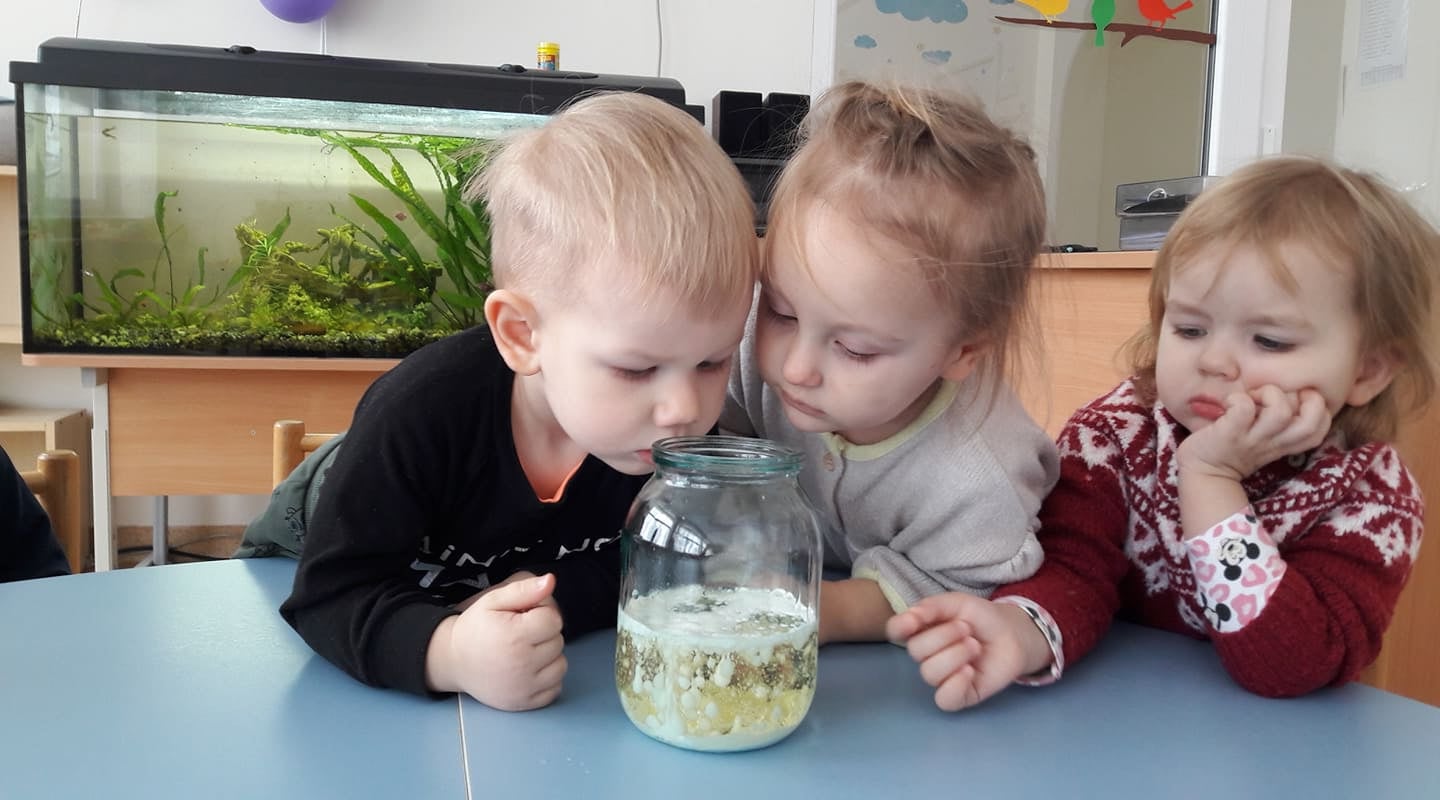 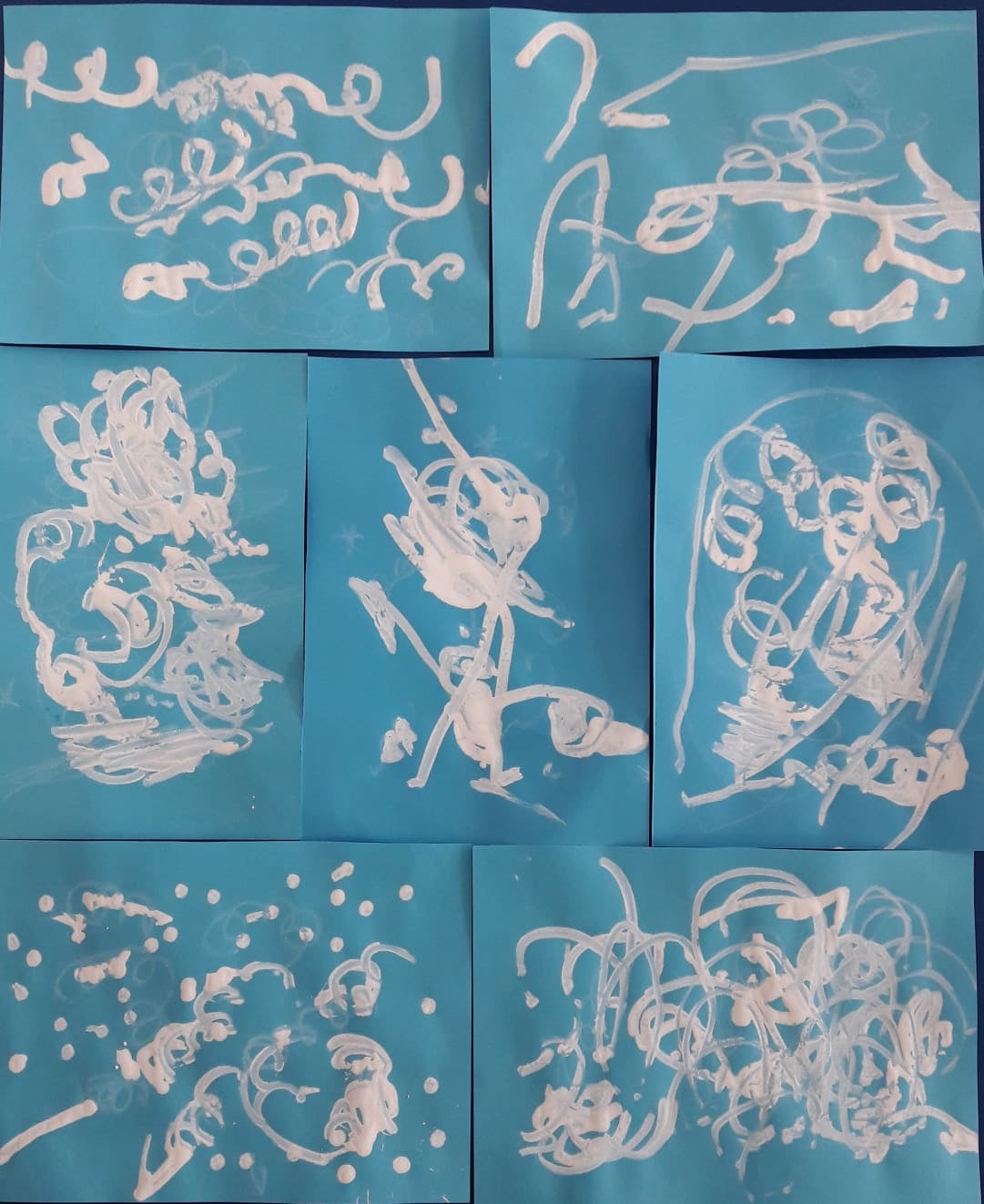 